Publicado en Madrid el 25/05/2018 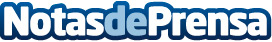 Finanbest: 6 de cada 10 españoles se definen como early adopters. Sólo 2 de ellos saben qué es una FintechEspaña es una de las primeras potencias en cuanto a creación de startups y habilidades tecnológicas, pero ¿se consideran consumidores innovadores, a la vanguardia en la adquisición de los últimos productos y nuevas tecnologías, o lo que es lo mismo, early adopters (EA)? Finanbest, gestor automatizado de capital 100% español, en colaboración con FIFED, ha querido dar respuesta a todas estas preguntas, además de analizar si esa apuesta por la innovación alcanza también a cómo se maneja el dinero Datos de contacto:lorenaNota de prensa publicada en: https://www.notasdeprensa.es/finanbest-6-de-cada-10-espanoles-se-definen Categorias: Nacional Finanzas Emprendedores E-Commerce Innovación Tecnológica http://www.notasdeprensa.es